FORMULAIRE DE NOMINATION 2023PRIX Inria (Institut de recherche en sciences et technologies du numérique) - Académie des sciencesPRIX (Grand prix Inria – Académie des sciences ou Prix de l’innovation Inria – Académie des sciences – Dassault Systèmes ou Prix Inria – Académie des sciences jeunes chercheurs et jeunes chercheuses)PERSONNE NOMMÉE :	Nom et prénom						Date de naissance : 	(Majuscules)		Adresse : 	Téléphone : 	 
Courrier électronique :
Adresse internet (site web) :  	Profession :	Titre et affiliation : 	SOUTIEN SCIENTIFIQUE PAR :	Nom et prénom 	(Majuscules)	Adresse : 
Téléphone : 	
courrier électronique : 	Signature :						             Date : 
Composition du dossier de nomination : le formulaire de nomination,une lettre de soutien donnant un avis personnel sur la personne nommée (1 page). un bref curriculum vitae (1 page maximum), les principaux résultats scientifiques de la personne nommée (2 pages maximum), la liste des principales publications (10 au maximum, 1 page) : 3 à 5 lignes maximum de justification du choix par publication ainsi que les liens correspondants vers les journaux ou vers des archives ouvertes si celles-ci existent ;Les dossiers doivent être impérativement transmis à l’Académie des sciences par un responsable d’équipe-projet, un directeur de laboratoire, un chef d’établissement ou un Membre de l’Académie qui apporte son soutien à la nomination. Les candidatures directes ne sont pas recevables.Dossier à retourner avant le mardi 9 mai 2023 à 12 heures en un fichier unique (format PDF) à : prix@academie-sciences.fr 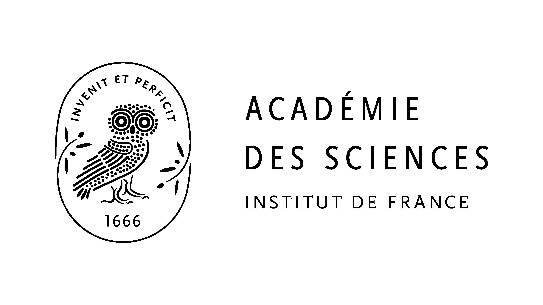 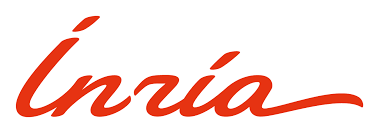 